MEMORANDUM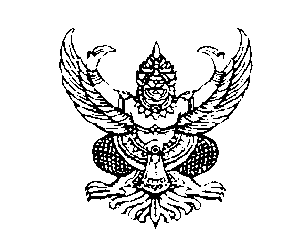 For researchOffice:  ………………………………	Tel.:……………………..Reference number  …………………………………	Date ………………………Issue:  Submission of research for ethics review.To Attention of Chairman of the Human Research Ethics Committee of Thammasat University (Science), (HREC-TUSc)Attachment:	1. Application form for ethical review (ScF 04_03 Form)		2. Research and electronic file	My name is ………………………………………… Position ……………………………………………………, Institution ………………………….……………………………….., Thammasat University, I hereby certify that, as principal investigator, I would like to submit a research protocol entitled……………………………………, subject to obtaining scientific merit of ethical review. An application of this research protocol that indicates its ethics application has been reviewed and approved by supervisor(s) and research team members shall be submitted to, reviewed by, and formally approved by the Chair of the HREC-TUSc							………………………………………(…………………………………….)							  Principal investigator							Date ………/…………./…………             Certified for the application								…………………………………………								(……………………………………….)								      Dean/Director								Date …….……/……….…./…….….